Проректору по учебной, воспитательной работе и молодежной политике ФГБОУ ВО КрасГМУ им. проф. В.Ф. Войно-Ясенецкого Минздрава России	доц. И.А. Соловьевой		от 	__________________________________________(Ф.И.О. обучающегося полностью, паспортные данные, адрес проживания, контактный телефон)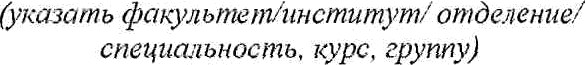 Стипендию ………… руб.ЗАЯВЛЕНИЕ Прошу оказать материальную поддержку в связи с	     ____________________________________________________________________________________________(указать причину в соответствии с Положением о стипендиальном обеспечения и других формах материальной поддержки и материального стимулирования обучающихся.)О себе сообщаю, состав семьи*:а также, даю свое согласие федеральному государственному бюджетному образовательному учреждению высшего образования «Красноярский государственный медицинский университет имени профессора В.Ф. Войно-Ясенецкого» Министерства здравоохранения Российской Федерации (далее — Оператор), расположенному по адресу г. Красноярск, ул. Партизана Железняка, 1, на обработку персональных данных, включающих: фамилию, имя, отчество (при наличии); адрес проживания; телефонный номер; паспортные данные (серия, номер паспорта, кем и когда выдан); идентификационный номер налогоплательщика, сведения об обучении, размере стипендии, а также иных персональных данных, указанных в настоящем заявлении, иных представляемых мной в качестве приложения к настоящему заявлению документах.Обработка персональных данных производится в целях рассмотрения вопроса о предоставлении мне материальной помощи, в соответствии с Положением о стипендиальном обеспечении и других формах материальной поддержки и материального стимулирования обучающихся.Предоставляю Оператору право осуществлять все действия (операции) с персональными данными, включая сбор, систематизацию, накопление, хранение, обновление, изменение, использование, обезличивание, блокирование, уничтожение.Оператор вправе обрабатывать мои персональные данные посредством выполнения всех мероприятий, необходимых для решения вопроса о предоставлении материальной помощи и ее выплате.Срок, в течение которого действует согласие субъекта персональных данных: с даты подписания настоящего заявления в течение трех лет.Способ отзыва настоящего согласия: обращение к Оператору по адресу: 660022, Россия, Красноярский край, г. Красноярск, улица Партизана Железняка, дом 1, с письменным заявлением на отзыв согласия.Приложение:*заполняются сведения, если это необходимо в соответствии с условиями предоставления материальной помощи согласно приложению А к Положению о стипендиальном обеспечении и других формах материальной поддержки и материального стимулирования обучающихся« 	» 	20	г.дата	подпись	Решение стипендиальной комиссии факультета/института/колледжа:         ходатайствуем о выделении материальной помощи в размереПротокол № 	от «	» 	20	г.Декан факультета/ директор ИПО/руководитель колледжа/начальник управления научно-исследовательской и инновационной деятельности/ начальник управления по работе с иностранными гражданами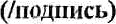 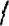 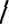 Решение стипендиальной комиссии Университета: 		       выделить материальную помощь в размере       Протокол № 	от «	» 	20	г.Фамилия И.О.Родственные отношенияГод рожденияМесто работы или учебыРазмерзаработной платы